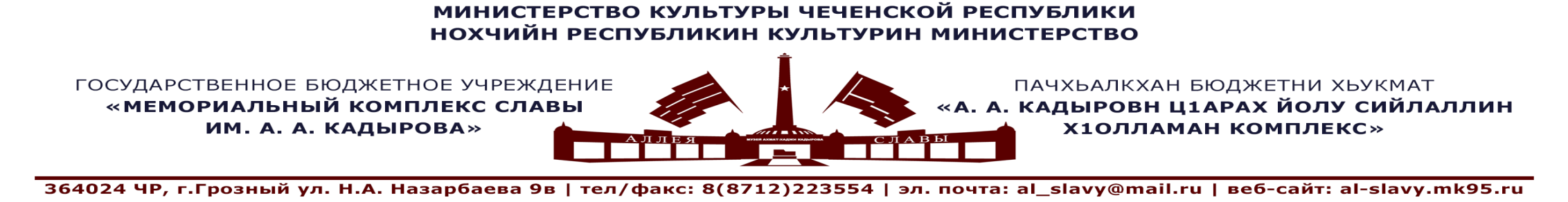 28. 09. 2020 г.                                                                                                                                                                 г. ГрозныйОТЧЕТо проведенных мероприятиях по противодействию терроризма в ГБУ «Мемориальный комплекс Славыим. А. А. Кадырова» в III квартале 2020 г.Исп. Шаипов А.С.+7(929)-895-27-99№п/пНаправление работы(наименования мероприятий)Сроки и место проведенияАудиторияОтветственные исполнителиИюльИюльИюльИюльИюль1.Лекция: " Чеченское общество против террора"«Мемориальныйкомплекс Славы им. А. А. Кадырова»20.07.2020г.Сотрудники музея30 челЛектор: Лектор-экскурсовод  Шаипова Р.Г.	Август		Август		Август		Август		Август	2.Лекция: «Чеченская молодёжь против терроризма» «Мемориальныйкомплекс Славы им. А. А. Кадырова»25.08.2020г.Сотрудники музея25 чел.Лектор: Лектор-экскурсоводТовсултанова А. В.СентябрьСентябрьСентябрьСентябрьСентябрь3Лекция: «Международный терроризм как глобальная проблема современности».Мемориальный комплекс Славы им. А. А. Кадырова»16.09.2020г.Сотрудники музея, посетители31 чел.Лектор: Лектор-экскурсоводТовсултанова А. В.